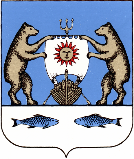 РОССИЙСКАЯ ФЕДЕРАЦИЯНовгородская область, Новгородский районАдминистрация Борковского сельского поселенияПОСТАНОВЛЕНИЕот 24.04.2024  № 72д. БоркиОб утверждении Аналитической запискио результатах оценки эффективности предоставленных налоговых льгот (налоговых расходов) по местным налогам  Борковского сельского поселения     В целях определения результативности реализации налоговой политики в области местных налогов и налоговых преимуществ, полученных налогоплательщиками на территории Борковского сельского поселения, руководствуясь Налоговым кодексом Российской Федерации, Федеральным законом от 06.10.2003 №131-ФЗ «Об общих принципах организации местного самоуправления в Российской Федерации», постановлением Администрации Борковского сельского поселения от 27.02.2024 №28 «Об утверждении Порядка оценки эффективности налоговых льгот (налоговых расходов) по местным налогам в Борковском сельском  поселении», Администрация Борковского сельского поселения ПОСТАНОВЛЯЕТ:Утвердить Аналитическую записку о результатах оценки эффективности предоставленных  налоговых льгот по местным налогам Борковского сельского поселения за 2022 год (приложение №1 к постановлению).  2.Утвердить Перечень налоговых расходов Борковского сельского поселения на 2023 год (приложение №2 к постановлению).3.Опубликовать настоящее постановление в газете «Борковский вестник» и разместить на официальном сайте Администрации Борковского сельского поселения в информационно-телекоммуникационной сети «Интернет» по адресу: borkiadm-11.gosuslugi.ru. Глава Борковского сельского поселения				                   С.А. УсоваПриложение № 1 к постановлению АдминистрацииБорковского сельского поселения  от 24.04.2024 №72Аналитическая запискао результатах оценки эффективности предоставленных налоговых расходов Борковского сельского поселения за 2022 годСогласно статье 61 Бюджетного кодекса в бюджет поселения зачисляются налоговые доходы от местных налогов, устанавливаемых представительными органами поселений в соответствии с законодательством Российской Федерации о налогах и сборах.  	На территории Борковского сельского поселения введены следующие местные налоги:1) налог на имущество физических лиц – по нормативу 100%;2) земельный налог - по нормативу 100%.	Оценка эффективности налоговых льгот проводится в целях оптимизации перечня налоговых преференций и обеспечения оптимального выбора объектов для предоставления поддержки в виде налоговых льгот.Оценка эффективности предоставленных налоговых расходов Борковского сельского поселения (далее – налоговые расходы) за 2022 год проведена в соответствии с порядком, утвержденным постановлением администрации Борковского сельского поселения от 27.02.2024 № 28 «Об утверждении методики оценки эффективности налоговых расходов  Борковского сельского поселения».В ходе проведения оценки эффективности налоговых расходов осуществлялась оценка целесообразности, т.е. оценивалась востребованность налоговых расходов, соответствие целям, задачам муниципальных программ и (или) целям социально-экономической политики и осуществлялась оценка их результативности. В соответствии с порядком, утвержденным постановлением администрации Борковского сельского поселения от 03.02.2020 года № 13 «О порядке формирования перечня налоговых расходов и оценки эффективности налоговых расходов Борковского сельского поселения», в соответствии с целями муниципальных программ поселения, структурных элементов муниципальных программ и (или) целями социально-экономической политики поселения.Оценка эффективности предоставленных налоговых расходов проведена администрацией поселения налоговых расходов. Путем обобщения всех результатов оценки администрация поселения сформировала сводный отчет об оценке эффективности налоговых расходов за 2022 год, который является приложением к настоящей аналитической записке.За 2022 год общая сумма налоговых расходов составила                         6251,7 тыс. руб., что на 49,4 тыс. руб. или на 0,8 % больше, чем за 2021год. Их доля в объеме налоговых и неналоговых доходов бюджета Ермолинского сельского поселения составила 23,9 процента.Информация о структуре и динамике налоговых расходов по видам налогов за 2020 – 2022 годы представлена в таблице 1.Таблица 1Структура и динамика налоговых расходов по видам налогов                     за 2020 – 2022 годыВ Перечень включено 3 налоговых расхода, обусловленных льготами, пониженными ставками, которые установлены решениями Совета депутатов Борковского сельского поселения по земельному налогу и налогу на имущество физических лиц.1. Эффективность налоговых расходов по земельному налогу.В соответствии Решением Совета депутатов Борковского сельского поселения от 25.02.2021 № 5 «О земельном налоге на территории Борковского сельского поселения» налоговые расходы предоставлены в виде полного освобождения от уплаты земельного налога, подлежащего зачислению в бюджет Борковского сельского поселения. Льготы предоставлены 3категориям налогоплательщиков и имеют социальный характер:1) участники, ветераны и инвалиды Великой Отечественной войны, бывшие узники концлагерей, гетто и других мест принудительного содержания в период Второй мировой войны, бывшие военнопленные во время Второй мировой войны;2) граждане в возрасте восьмидесяти и более лет, которым предоставлены земельные участки для эксплуатации индивидуального жилого дома, при условии оформленной постоянной регистрации по месту жительства в указанном жилом доме – в отношении земельного участка, предоставленного для эксплуатации жилого дома;3) налогоплательщики, входящие в структуру органов местного самоуправления Борковского сельского поселения, обладающие правами юридического лица, в отношении земельных участков, предоставленных для обеспечения их деятельности;бюджетные и (или) автономные учреждения (организации), предоставляющие (оказывающие) услуги, выполняющие работы в сферах образования, культуры, в отношении земельных участков, находящихся в собственности указанных учреждений, либо на праве оперативного управления, а также финансируемые из бюджета Новгородского муниципального района и бюджета Борковского сельского поселения;Фактически в 2022 году налоговыми льготами по земельному налогу налогоплательщики воспользовались 9 физических лиц и  3 юридических.         Налоговая  льгота для участников, ветеранов и инвалидов ВОВ,  так как устанавливается для отдельных социально незащищенных групп населения.Показателем оценки социального эффекта налоговых льгот (налоговых расходов), установленных для отдельных категорий физических лиц является повышение социальной защищенности населения. Данной льготой по данным УФНС России по Новгородской области в 2022 году воспользовались 9 человека на 8,6 тыс. рублей.В связи с тем, что главным принципом предоставления налоговых льгот отдельным категориям налогоплательщиков является повышение их социальной защищенности, чтобы не допустить в дальнейшем ухудшения уровня жизни у социально-незащищенных слоев населения, предлагается продолжить применение льготы.         Налоговая  льгота для участников, ветеранов и инвалидов ВОВ,  так как устанавливается для отдельных социально незащищенных групп населения.Показателем оценки социального эффекта налоговых льгот (налоговых расходов), установленных для отдельных категорий физических лиц является повышение социальной защищенности населения. Данной льготой по данным УФНС России по Новгородской области в 2021 году воспользовался 1 человек на сумму 0,4 тыс. рублей.В связи с тем, что главным принципом предоставления налоговых льгот отдельным категориям налогоплательщиков является повышение их социальной защищенности, чтобы не допустить в дальнейшем ухудшения уровня жизни у социально-незащищенных слоев населения, предлагается продолжить применение льготы.         Налоговая  льгота для граждан в возрасте восьмидесяти и более лет, которым предоставлены земельные участки для эксплуатации индивидуального жилого дома, при условии оформленной постоянной регистрации по месту жительства в указанном жилом доме – в отношении земельного участка, предоставленного для эксплуатации жилого дома.Данной льготой по данным УФНС России по Новгородской области в 2022 году воспользовались 8 человек на сумму 8,2 тыс.рублей.В связи с тем, что главным принципом предоставления налоговых льгот отдельным категориям налогоплательщиков является повышение их социальной защищенности, чтобы не допустить в дальнейшем ухудшения уровня жизни у социально-незащищенных слоев населения, предлагается продолжить применение льготы.   Налогоплательщикам, входящим в структуру органов местного самоуправления Борковского сельского поселения и льготы бюджетным и (или) автономным учреждениям (организациям), предоставляющим (оказывающим) услуги, выполняющим работы в сферах образования, культуры являются финансовыми. Данные льготы установлены в целях уменьшения расходов налогоплательщиков, финансовое обеспечение которых осуществляется в полном объеме или частично за счет бюджета поселения или муниципального района.Данной льготой по данным УФНС России по Новгородской области в 2022 году воспользовались 3 организаций  на сумму 228,0 тыс. рублей.	Предоставление данного вида льгот имеет бюджетный эффект, в связи с тем, что исключаются встречные финансовые потоки в бюджет поселения. Данная льгота признается эффективной.2. Эффективность налоговых расходов по налогу на имущество физических лиц.В соответствии Решением Совета депутатов Борковскогосельского поселения от 28.11.2014 №46 «О налоге на имущество физических лиц на территории Борковского сельского поселения» налоговых льгот нет.Приложение № 2 к постановлению АдминистрацииБорковского сельского поселения  от 24.04.2024 № 72Перечень налоговых расходов Борковского сельского поселения на 2024 год№ Наименование показателей2020год2021 год2022год 1Объем налоговых и неналоговых доходов бюджета поселения, тыс. рублей4 945,26 202,36 251072Поступление земельного налога, тыс. рублей 2 803,94 175,53 577,12.1Выпадающие доходы в связи с полным освобождением от уплаты земельного налога в соответствии с Решением Совета депутатов Борковского сельского поселения от 25.02.2021 № 5 «О земельном налоге на территории Борковского сельского поселения», тыс. рублей 199,1196,7236,62.2Темп роста (снижения) суммы налоговых расходов к предыдущему году, %99,5%98,8%120,3%2.3В процентах к поступлению земельного налога 7,14,76,63Поступление налога на имущество физических лиц, тыс. рублей919,6685,31089,43.1Выпадающие доходы, обусловленные предоставленным понижением налоговой ставки в соответствии с Решением Совета депутатов городского поселения Березово от 28 ноября 2014 года № 75 «О налоге на имущество физических лиц на территории ГП Березово», тыс. рублей0003.2Темп роста (снижения) суммы предоставленных налоговых расходов к предыдущему году, %0003.3В процентах к поступлению налога на имущество физических лиц000№ п/пНаименование налогового расходаПравовой акт, устанавливающий налоговый расходПравовой акт, устанавливающий налоговый расходПравовой акт, устанавливающий налоговый расходНаименование налогаЦелевая категория налогового расхода (стимулирующая, социальная, финансовая)Условия предоставления налогового расходаНалогоплательщики налогового расхода (физические лица, индивидуальные предприниматели, юридические лица)Дата начала действия налогового расходаДата прекращения налогового расходаНаименование муниципальной  программы Борковского сельского поселения, ее структурных элементов, а также направлений деятельности, не входящих в муниципальные программы Борковского сельского поселенияКуратор налогового расхода№ п/пНаименование налогового расходанаименованиеномердатаНаименование налогаЦелевая категория налогового расхода (стимулирующая, социальная, финансовая)Условия предоставления налогового расходаНалогоплательщики налогового расхода (физические лица, индивидуальные предприниматели, юридические лица)Дата начала действия налогового расходаДата прекращения налогового расходаНаименование муниципальной  программы Борковского сельского поселения, ее структурных элементов, а также направлений деятельности, не входящих в муниципальные программы Борковского сельского поселенияКуратор налогового расхода1245678910111213141.Налогоплательщики, входящие  в структуру органов местного самоуправления Борковского сельского поселения, обладающих правами юридического лица, в отношении земельных участков, предоставленных для обеспечения их деятельности;Об установлении земельного налога №525.02.2021 Земельный налогфинансоваяЮридические лица01.01.2021Не установленаНе относится к программным льготамАдминистрация Борковского сельского поселения2.Бюджетным и (или) автономным учреждениям (организациям), предоставляющим (оказывающим) услуги, выполняющим работы в сферах образования, в отношении земельных участков, находящихся в собственности указанных учреждений, либо на праве оперативного управления, а также финансируемых из бюджета Новгородского муниципального района и бюджета Борковского сельского поселения;Об установлении земельного налога№525.02.2021Земельный налогфинансоваяЮридические лица01.01.2021Не установленаНе относится к программным льготамКомитет образования АдминистрацииНовгородского муниципального районаАдминистрация Борковского сельского поселения3.Граждане в возрасте восьмидесяти и более лет, которым предоставлены земельные участки для эксплуатации индивидуального жилого дома, при условии оформленной  постоянной регистрации по месту жительства в указанном жилом доме- в отношении земельного участка, предоставленного для эксплуатации жилого домаОб установлении земельного налога№525.02.2021Земельный налогСоциальнаяФизические лица01.01.2021Не установленаНе относится к программным льготамАдминистрация Борковского сельского поселения4.Участники, ветераны и инвалиды Великой Отечественной войны, бывшие узники концлагерей, гетто и других мест принудительного содержания в период Второй мировой войны, бывшие военнопленные во время  Второй мировой войныОб установлении земельного налога№525.02.2021Земельный налогСоциальнаяФизические лица01.01.2021Не установленаНе относится к программным льготамАдминистрация Борковского сельского поселения